リハビリテーション専門職活用支援事業第２回　新しい生活様式に対応した介護予防の取組み紹介　開催要綱１　目　的新型コロナウイルス感染症拡大防止のため「３密の回避」など従来とは異なる生活様式を取り入れることを求められるなか、リハビリテーション専門職が工夫して実施している介護予防と自立支援を目的とした取組みを紹介し、各市町が実施する介護予防事業の効果的な展開、およびリハ専門職への情報提供を支援する。２　実施主体　　　石川県理学療法士会・作業療法士会・言語聴覚士会連絡会（石川県委託事業）３　対象者と開催日時　　　１）リハビリテーション専門職　　開催日時　　令和２年１１月２６日（木）　１９：００～２０：００　  　２）市町職員、地域包括支援センター職員、市町が必要と認める関係機関職員　等開催日時　　令和２年１２月３日（木）　 １６：００～１７：００４　実施方法　　　Zoomを利用したオンライン研修Zoomを利用するため、受講にはWeb環境と、カメラ・マイク機能の付いたパソコンやスマートフォン、タブレット等が必要（Web環境やパソコン等を用意できない場合は、問合わせ先へ要相談）。５　内容　　　第2回目の取り組み紹介では、高齢者等が自粛生活によって懸念される生活不活発の対策として、自粛期間中に事業所が取り組んだ内容、または高齢者に及ぼした影響、今後の課題と対応について、事例を通しながら、通所リハビリテーション事業を実施する施設からの報告を行う。　　　報告事業所：　公立つるぎ病院、介護老人保健施設　陽翠の里、介護老人保健施設　ふぃらーじゅリハビリテーション専門職　　　　１１月２６日(木)１９：００～２０：００開催プログラム１８：３０～１８：５５　Zoomへの入室１９：００～２０：００　第２回　新しい生活様式に対応した介護予防の取り組み紹介申込み先・申込み方法・申込み締切り（公社）石川県作業療法士会（POS連絡会本年度事務局）のホームページより申込み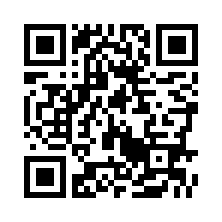 　　申込み先のURL：http://www.ishikawa-ot.com/members/app　　＊「石川OT」で検索し、「研修会お申し込み」ページから申込み　　＊作業療法士以外の方も入力可能申込み締切り：令和２年１１月１５日（日）正午まで＊受理は自動返信メールとし、詳細な参加方法は後日連絡する市町職員、地域包括支援センター職員、市町が必要と認める関係機関職員等１２月３日(木)１６：００～１７：００開催プログラム１５：３０～１５：５５　Zoomへの入室１６：００～１７：００　第２回　新しい生活様式に対応した介護予防の取り組み紹介申込み先・申込み方法・申込み締切り下記の必要事項を記載し、県リハビリテーションセンターのメールアドレスへ送信申込み先メールアドレス：iprc@pref.ishikawa.lg.jp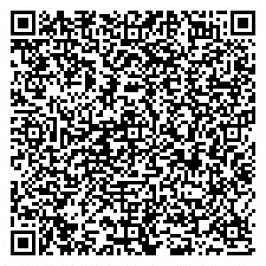 　　　  　＊必要事項　件名「12月3日研修参加希望　介護予防の取組み紹介」所　属　　　イ）役職・職種　　　ウ）氏名（ふりがな）エ）当日の連絡先（TEL）　オ）受講するパソコン等のメールアドレスカ）12月2日（水）16時～17時の接続確認への参加の有無キ）主任介護支援専門員更新研修受講証明書の希望の有無申込み締切り：令和２年１１月２５日（水）正午まで＊申込み受理後、詳細な参加方法を含め、受講するアドレスにメールを送るその他第3回目の取り組み紹介は、県理学療法士会より、『「通いの場」における新しい生活様式での生活不活発予防対策』についての実践報告と、県作業療法士会より、日常的な活動や参加にポイントをおいた「暮らしのひと工夫」について紹介する。・リハビリテーション専門職対象は、令和3年2月18日（木）19:00～20:00開催予定・市町職員、地域包括支援センター職員等対象は、令和3年2月25日（木）19:00～20:00開催予定６　受講料　　　無料７　個人情報の取り扱い受講申込みに関する個人情報は、本研修の運営のために使用し、他の目的には使用しない。８　問合わせ先　　石川県リハビリテーションセンター　支援課　担当：東・平木・長原・林ＴＥＬ：０７６－２６６－２８６０　　　ＦＡＸ：０７６－２６６－２８６４９　その他案内は、県理学療法士会、県作業療法士会、県言語聴覚士会から各会員へ情報発信並びにホームページへの掲載、その他、市町、地域包括支援センターは石川県長寿社会課からのメール配信、並びにリハビリテーションセンターのホームページに掲載する。